様式第５号（第26条関係）（第１面）（第２面）施設平面図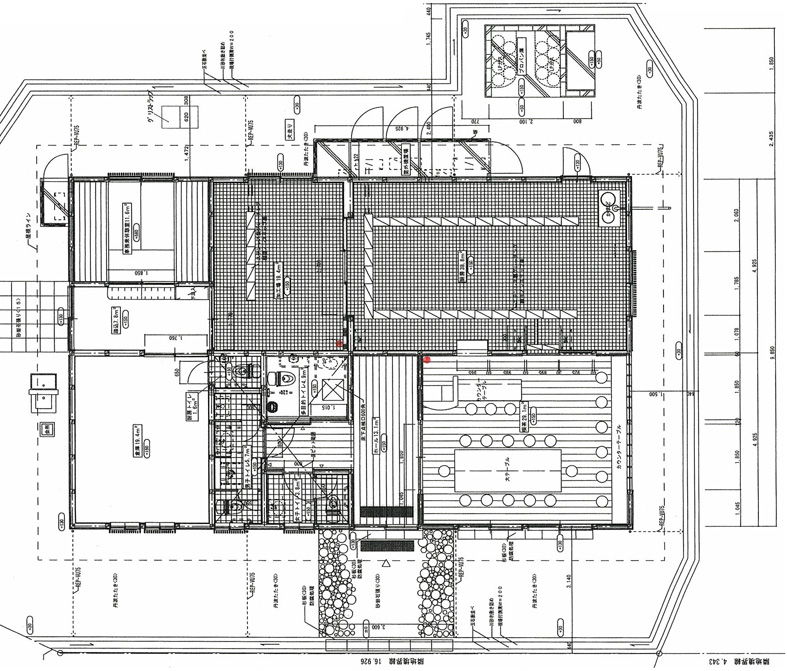 臨時営業開始届出書令和　年　月　日　　神戸市保健所長　宛　次のとおり食品を提供したいので，神戸市食品衛生法施行に関する取扱い要綱第26条第１項の規定により，届け出ます。臨時営業開始届出書令和　年　月　日　　神戸市保健所長　宛　次のとおり食品を提供したいので，神戸市食品衛生法施行に関する取扱い要綱第26条第１項の規定により，届け出ます。臨時営業開始届出書令和　年　月　日　　神戸市保健所長　宛　次のとおり食品を提供したいので，神戸市食品衛生法施行に関する取扱い要綱第26条第１項の規定により，届け出ます。臨時営業開始届出書令和　年　月　日　　神戸市保健所長　宛　次のとおり食品を提供したいので，神戸市食品衛生法施行に関する取扱い要綱第26条第１項の規定により，届け出ます。臨時営業開始届出書令和　年　月　日　　神戸市保健所長　宛　次のとおり食品を提供したいので，神戸市食品衛生法施行に関する取扱い要綱第26条第１項の規定により，届け出ます。届出者の氏名，生年月日及び住所（法人の場合はその名称，所在地及び代表者の氏名）ふりがな　ふりがな　届出者の氏名，生年月日及び住所（法人の場合はその名称，所在地及び代表者の氏名）氏名（法人の場合はその名称及び代表者の氏名）　　　　　　　　　　　　　　　　　　　　　　　　　　　　　昭和　年　月　日生氏名（法人の場合はその名称及び代表者の氏名）　　　　　　　　　　　　　　　　　　　　　　　　　　　　　昭和　年　月　日生届出者の氏名，生年月日及び住所（法人の場合はその名称，所在地及び代表者の氏名）〒〒届出者の氏名，生年月日及び住所（法人の場合はその名称，所在地及び代表者の氏名）TEL　　　　（　　）FAX　　　 （　　）届出者の氏名，生年月日及び住所（法人の場合はその名称，所在地及び代表者の氏名）Email　Email　開催場所の所在地〒６ ５ １ – １ １ ０ ４神戸市　北区　山田町藍那字田代　あいな里山公園　厨房棟〒６ ５ １ – １ １ ０ ４神戸市　北区　山田町藍那字田代　あいな里山公園　厨房棟催し等の名称催し等の名称営業期間担当者基本情報ふりがなふりがな担当者基本情報氏名氏名担当者基本情報TEL　　（　　）FAX　　（　　）担当者基本情報Email Email 備考　この届出書は，本人又はその代理人が記入するものです。添付書類　施設平面図備考　この届出書は，本人又はその代理人が記入するものです。添付書類　施設平面図備考　この届出書は，本人又はその代理人が記入するものです。添付書類　施設平面図備考　この届出書は，本人又はその代理人が記入するものです。添付書類　施設平面図備考　この届出書は，本人又はその代理人が記入するものです。添付書類　施設平面図起案　　　・　　・　　起案　　　・　　・　　決裁　　　・　　・決裁　　　・　　・公開の状況情報公開条例第10条第　　　　　号に該当受　　付所　長課　長係　長起　案公開の状況情報公開条例第10条第　　　　　号に該当受　　付公開の状況情報公開条例第10条第　　　　　号に該当受　　付（伺）上記届出を受理してよろしいか。（伺）上記届出を受理してよろしいか。（伺）上記届出を受理してよろしいか。（伺）上記届出を受理してよろしいか。分類　　・　　・　　・受　　付（伺）上記届出を受理してよろしいか。（伺）上記届出を受理してよろしいか。（伺）上記届出を受理してよろしいか。（伺）上記届出を受理してよろしいか。保存　　　常用　　　年受　　付番号（注）食品名責任者氏名（従事者数）販売予定数調理・製造及び販売方法等（販売のみ又は小分け販売の場合は，仕入先住所及び店名を記入すること）（　　　　人）販売のみ・小分け販売・調理販売・他・（　　　　人）販売のみ・小分け販売・調理販売・他（　　　　人）販売のみ・小分け販売・調理販売・他（　　　　人）販売のみ・小分け販売・調理販売・他（　　　　人）販売のみ・小分け販売・調理販売・他（　　　　人）販売のみ・小分け販売・調理販売・他（　　　　人）販売のみ・小分け販売・調理販売・他　（注）番号を平面図内の該当する位置に記入してください。　（注）番号を平面図内の該当する位置に記入してください。　（注）番号を平面図内の該当する位置に記入してください。　（注）番号を平面図内の該当する位置に記入してください。　（注）番号を平面図内の該当する位置に記入してください。　（注）番号を平面図内の該当する位置に記入してください。　（注）番号を平面図内の該当する位置に記入してください。